ATIVIDADE DE INGLÊS - 3º ANO – 05/07 A 09/07.Catanduvas, July 05th 2021Today is Monday A birthday party – Festa de aniversárioEstude para avaliação.As palavras relacionadas à festa de aniversário;Os números de 0 a 20;As frases How old are you? (Quantos anos você tem?) I am... (Eu tenho...).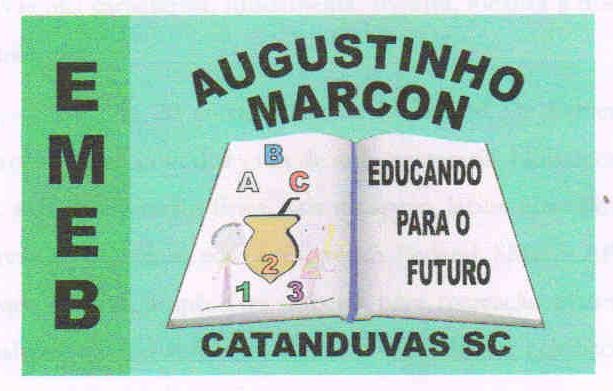 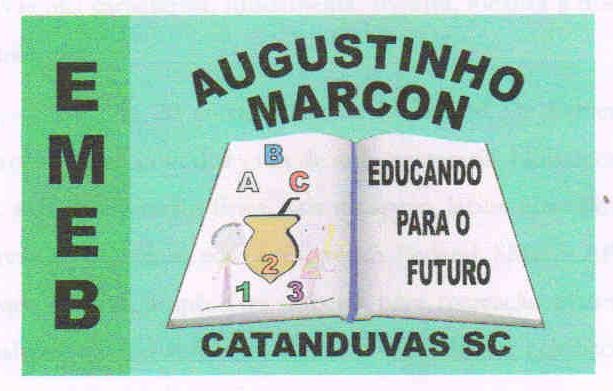 Escola Municipal de Educação Básica Augustinho Marcon. Catanduvas, julho de 2021.Diretora: Tatiana Bittencourt Menegat.Assessora Técnica Pedagógica: Maristela Apª. Borella Baraúna. Assessora Técnica Administrativa: Margarete Petter Dutra.Professora: Jaqueline Demartini. Aluno:........................................................Disciplina: Inglês